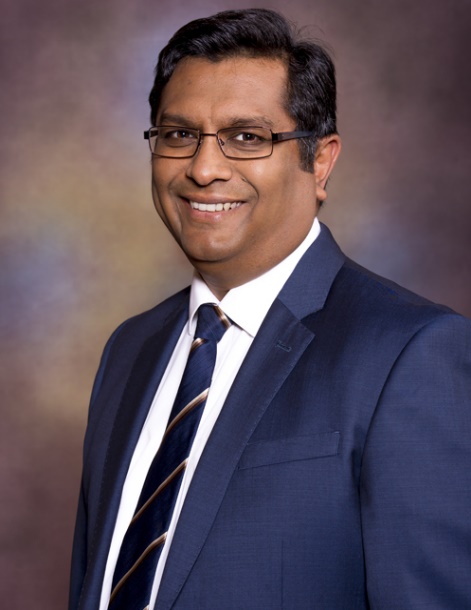 Mr Trevor RamanTrevor Christopher Raman was born in Durban, South Africa on 22 December 1969. After graduating from the University of Durban Westville in 1994, (BSc Hons in Mechanical Engineering) he was employed by the Aero-Systems Division of Armscor. He was seconded to Aerosud Aviation where he completed his engineer-in-training programme. He was appointed technology manager for Advanced Materials and was the founding member of the Ledger Human Capital Development programme with Tertiary Institutes. He held various programme manager positions on transport-, trainer- and fighter-aircraft as well as weapons systems, which included ILS manager for the Rooivalk Attack Helicopter and Cheetah Dual Mid Life Upgrade.
In the year 2000, Raman received an MBA scholarship in Aerospace in Toulouse, France. Part of his studies included work exposure at Airbus and Turbomeca. On completion of his MBA at the end of 2001, Raman was seconded to Sweden as the ILS programme manager for Gripen. In 2005, he was promoted to senior manager technical and the Gripen programme manager. He was responsible for the entire Gripen Weapon System development, production and implementation. On completion of the Gripen programme in 2011, he was appointed senior manager technology management and analysis, responsible for the execution of Defence Research and Development Fund. He spearheaded the committees responsible for Armscor Intellectual Property Policy, Armscor Technology Development Policy, Defence Technology Collaboration requirements and Defence Intellectual Property. He is also an Armscor representative in the India/Brazil/South Africa (IBSA) Defence Related Industry and Institutes collaboration initiative. He serves on various Defence Committee Working Groups. In August 2013, he was entrusted with the restructuring of the Armscor R&D Department and the integration of Armscor Defence Institutes into Armscor Corporate.